Домашняя работа «Электронные таблицы»§ 3.1Задание 1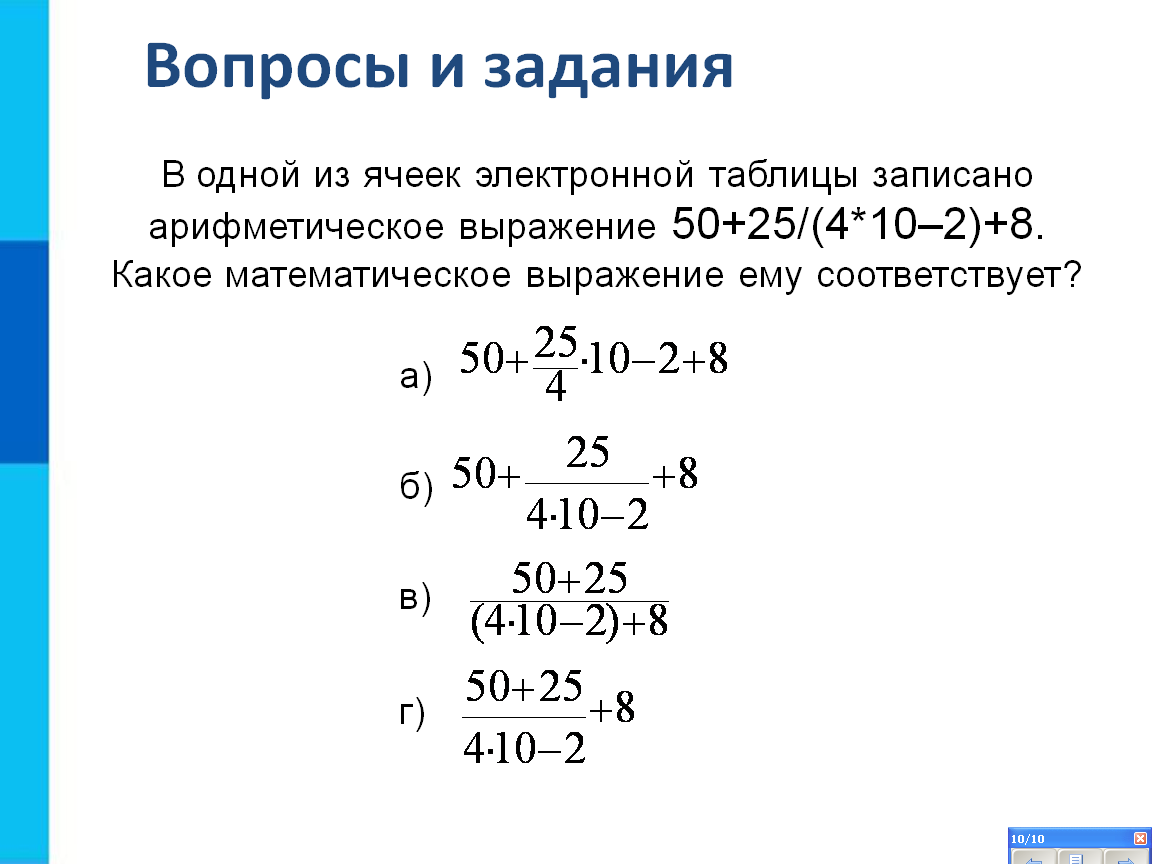 Задание 2.Рассчитайте значения в ячейках с формулами.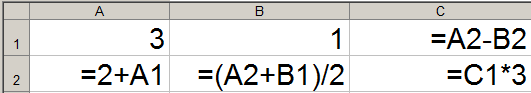 Задание 3.Запишите математическое выражение в  линейной форме. 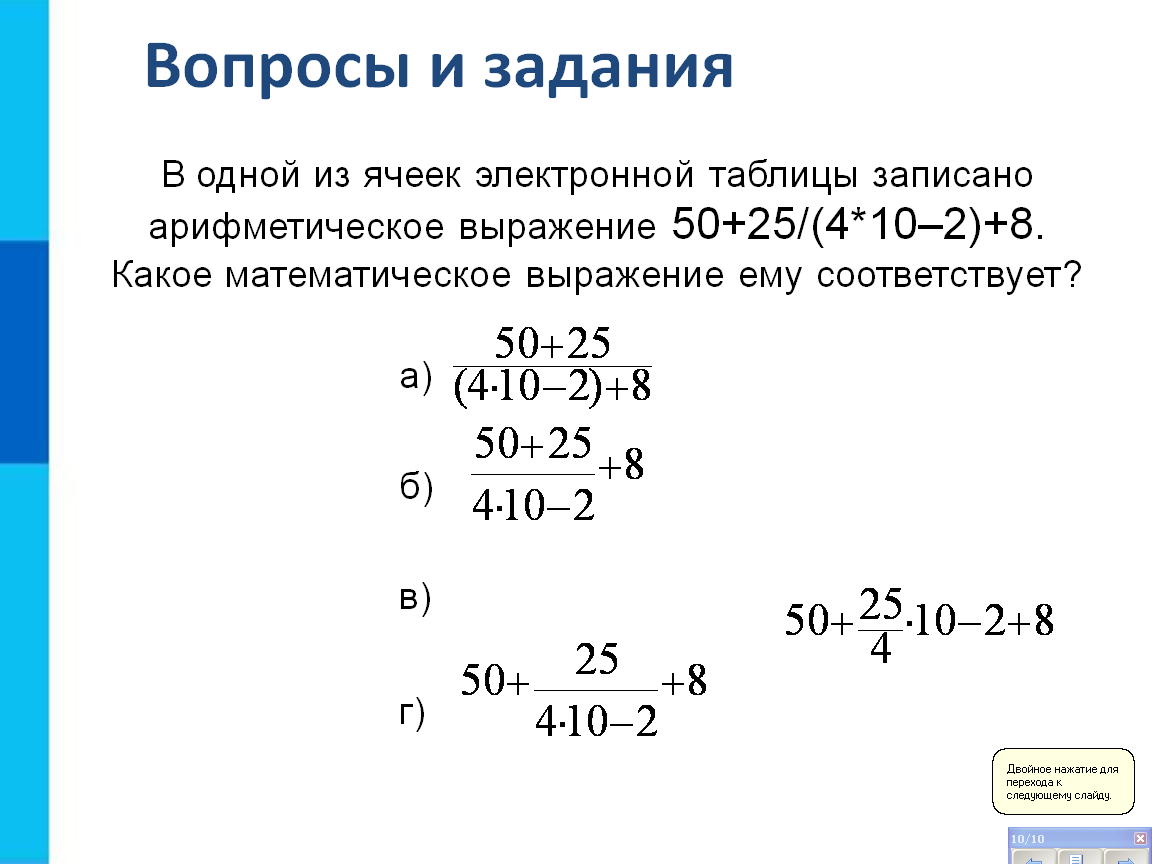 